  									 Speiseplan                                           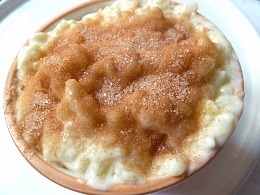 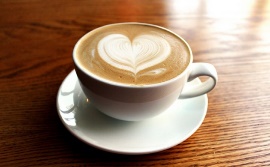 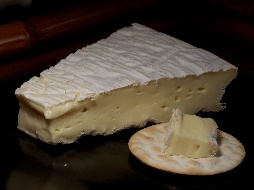 Datum               Menü I         Menü II       AbendbeilageMontag02.03.2020TagessuppeHirsch Goulasch mit Spätzle und PreiselbeerenSkyr Kirsch DessertTagessuppeVegetarisch Gefüllte Paprikaschote*Skyr Kirsch DessertBohnensalatDienstag03.03.2020SpargelcremesuppeCevapcici mit Reis und SalatCappuccino CremeSpargelcremesuppeKäsespätzle mit Salat*Cappuccino CremeGemüse KöttbularMittwoch04.03.2020Klare BrüheReibekuchen mit ApfelmusPflaumencreme NachtischKlare BrüheCamembert mit Preiselbeeren Chutney und Toastbrot*Pflaumencreme NachtischDanny SahneDonnerstag05.03.2020JuliennegemüsesuppePutenschnitzel mit Pfirsich, Käse überbacken dazu KrokettenHimbeere NachtischJuliennegemüsesuppeKartoffelnocken mit Gemüsefüllung*Himbeere NachtischFrucht WuchtFreitag06.03.2020Klare Kohlrabi SuppeBrathering 0mit Bratkartoffeln und SalatMarzipancremeKlare Kohlrabi SuppeBabyspinatsalat mit Wachtel Ei*MarzipancremeDillschnittenSamstag07.03.2020Deftiger Kartoffeleintopf mit HackbällchenTages NachtischWintergemüse Eintopf*Tages NachtischGebratene Champignons mit ZwiebelSonntag08.03.2020SonntagssuppePrager Schinken mit Pariser Möhren und SpätzleMandel Zimt MousseSonntagssuppeGemüsefrikassee mit Ei*Mandel Zimt MousseKakao Drink